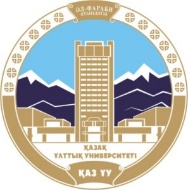 Әль-Фараби атындағы Қазақ Ұлттық Университеті Филология және әлем тілдері факультеті                            Шетел филологиясы және аударма ісі кафедрасыБекітемінФакультет деканы _________ Б.У. Джолдасбекова ПОӘК ТОЛТЫРУ БОЙЫНША ӘДІСТЕМЕЛІК НҰСҚАУЛЫҚ«ДӘРІСТЕРДІҢ ҚЫСҚАША МАЗМҰНЫ» ФАЙЛЫАлматы 2021   Дәріс сабағы. Білімді бастапқы меңгеруге бағытталған оқытудың негізгі ұйымдастырушылық формасы дәріс болып табылады. Дәрістің басты мақсаты – оқытудың теориялық негіздерін қамтамасыз ету, оқу-білімге және нақты дәріс пәніне қызығушылығын арттыру, студенттер курс бойынша өз бетімен жұмыс жасай алуы үшін нұсқау беріп, бағыт-бағдар қалыптастыру. Дәріс сабағы ақпарат жеткізу әдісі ретінде ғана емес, сонымен қатар  студенттердің танымдық белсенділігін арттыратын оқытушының эмоционалды әсеріне ие.  Бұл лектордың педагогикалық шеберлігі, оның жоғары сөйлеу мәдениеті мен шешендік өнерінің арқасында іске асады. Дәріс барысында оқытушы қызметінің  нәтежиелігіне аудитория психологиясы, студенттердің қабылдау, зейін, ойлау, эмоционалдық процестерінің заңдылықтары ескерілгенде ғана қол жеткізіледі.Оқытушылар күндізгі оқу бөлімдерде теориялық материалдарды жеткізу үшін қолданылатын дәрістердің үш түрін қарастырады: кіріспе дәріс, ақпараттық дәріс және шолу дәрісі. Оқытылатын пәнге және оның дидактикалық мақсаттарына қарай мынадай дәріс формасын қолдануға болады: проблемалық дәріс, дәріс-визуализация, дәріс-пресс-конференция, алдын-ала жоспарланған қателіктері бар дәріс және т. б.	Қашықтықтан оқыту барысында дәстүрлі дәрістер оқытушы мен студенттердің арасындағы арақашықтыққа байланысты оқу іс-әрекетін ұйымдастырудың мүмкін емес формасы болып табылады. Теориялық материалдарды зерделеу үшін қашықтықтан оқытудың ерекшелігін ескеретін технологиялар пайдаланылуы тиіс. Сонымен қатар, теориялық материалды игеру сапасы, күндізгі оқу бөлімінде дәріс кезінде меңгергеннен кем емес, компьютерлік оқыту бағдарламаларын құру және оқу процесінде телекоммуникацияны қолдану арқылы қол жеткізіледі..	Дәстүрлі дәрістерден басқа, қашықтықтан оқыту кезінде теориялық материалды меңгеруді ұйымдастыруда қолданылатын негізгі технологиялар ретінде мыналарды қарастыруға болады: Видеодәріс. Сызықтық емес монтаждау әдісін қолдана отырып , дәрістің мазмұнын бейнелейтін мультимедиялық қосымшалармен толықтыруға болады. Мұндай қосымшалар дәрістің мазмұнын толықтырып қана қоймайды, сонымен бірге оны студенттер үшін қызықты әрі тартымды етеді. Теориялық материалды баяндаудың бұл әдісінің басты артықшылығы кез-келген ыңғайлы уақытта дәрісті тыңдай алу, қиын жерлерде қайта жүгіну мүмкіндігі .Мультимедиа-дәріс. Дәріс материалдарымен өз бетінше жұмыс істеу үшін студенттер интерактивті компьютерлік оқыту бағдарламаларын пайдаланады. Мультимедиялық құралдарды қолданудың арқасында әр студент өзі үшін теориялық материалды зерттеудің оңтайлы траекториясын, курста жұмыс істеудің ыңғайлы қарқынын және оның психофизиологиялық ерекшеліктеріне барынша сәйкес келетін зерттеу әдісін таңдай алуға құрылған оқу бағдарламасы.  Мұндай бағдарламадағы оқу эффектісі тек мазмұн мен түсінікті интерфейс арқылы ғана емес, сонымен қатар студенттің теориялық оқу материалын игеру дәрежесін бағалауға мүмкіндік беретін тестілеу сынақтарын қолдану арқылы да қол жеткізіледі.	Құрылымдық жағынан, сабақ тақырыбы бойынша дәріс өзара байланысты үш бөлімнен тұрады: кіріспе, негізгі бөлім, қорытынды. Кіріспенің мақсаты – зерттелетін тақырыпқа қызығушылық тудыру, студенттермен байланыс орнату, олардың назарын алдағы талқылау тақырыбына аудару. Кіріспе 5 минуттан аспауы керек.Кіріспеде жазбаға беруге ұсынылады:- сабақтың тақырыбы,- оны зерттеуге берілген уақыт, - дәрістің оқу мақсаттары (тәрбиелік мақсаттары жарияланбайды),-дәріске байланысты сұрақтар,- ұсынылған әдебиеттер. Содан кейін оқытушы осы тақырыпты зерттеудің маңыздылығын, оның өзектілігін, курстың келесі тақырыптарымен байланысын және дәріс пәнінің басқа пәндерімен байланысын негіздеуі керек. Кіріспе мен қорытынды әр сабақта жасалуы керек.             Дәрістің негізгі мазмұнына көшпес бұрын, оқытушы аудитория алдында дәрістің         бірінші сұрағын бастапқы тезис ретінде қайта тұжырымдап, материалды талқылау барысында оның логикасының пайымына негізделетін мәселені анықтауы керек.Бірінші сұрақты талқылап болғаннан кейін оқытушы ұсынылған материал бойынша қорытындылап, студенттерге дәріс барысында туындаған сұрақтарды қоюға ұсыныс жасап, оларға қысқаша жауап беруі керек. Содан кейін осындай ретпен келесі сұраққа жауап береді.Оқу мәселелерін қарастыру кезінде сұрақтың негізгі ережелерін атап көрсету керек (дәріс мәтінінде бұл ережелерді қалың курсивпен белгілеу ұсынылады).Білім алушылардың белсенділігін арттыру мақсатында лекцияны көрнекі иллюстрация элементтерімен (слайдтар немесе көрнекі құралдар көрсетуді қолдана отырып) және кері байланыс қағидатын пайдалана отырып, осы мақсатта оқытылатын тақырып бойынша білім алушылар үшін алдын ала дайындалған сұрақтарды пайдалана отырып, белсенді әдіспен жүргізген орынды.Дәрістің негізгі мазмұнын баяндау барысында, білім беру мәселелерін нақтылау үшін слайдтар жиынтығы бар мультимедиялық проекторды қолдану ұсынылады, оған:– дәріс тақырыбы мен сұрақтары;–өзіндік зерттеуге ұсынылған әдебиеттер тізімі;–материалды таныстыру барысында ашылған жаңа ұғымдар;– иллюстрациялық материал (Microsoft Office PowerPoint презентация слайдтарының жиынтығы);Ұсынылған материалды игеру дәрежесін бақылау үшін дәріс барысында әр негізгі сұрақтар бойынша 1 - 2 сұрақ қою ұсынылады.Қорытындыда лектор:жалпы дәріс туралы қысқаша қорытынды жасайды;– студенттердің сабақ барысында қатысуын және қойылған оқу мақсаттарына қол жеткізу дәрежесін бағалайды;– студенттерге өз бетінше дайындалуға тапсырма береді, сабақ тақырыбы бойынша қосымша әдебиеттер туралы ақпарат береді;– дәріс тақырыбы бойынша студенттердің сұрақтарына жауап береді.Факультеттің әдістемелік кеңесінің төрағасы                                                                                                                                                                                                                                                      Л.В. ЕкшембееваПротокол № ____, «__________» 2021ББ атауы:Курс, бөлім:Пән атауы:Пән мақсаты:Күтілетін РО:АптаДәріс тақырыбыТезисыҰсынылатын әдебиеттер тізімі1Лекция№1234Кафедра меңгерушісіПротокол № ____, «__________» 2021Аймагамбетова М.М.